ЕВРАЗИЙСКИЙ ФАРМАЦЕВТИЧЕСКИЙ ФОРУМ2-4 Марта 2021
Гостиница Renaissance Москва Monarch Center | и ОНЛАЙН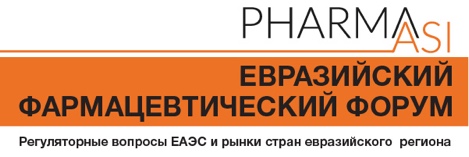 12-й ЕВРАЗИЙСКИЙ ФАРМАЦЕВТИЧЕСКИЙ ФОРУМ пройдет в гибридном формате.В связи с ослаблением ограничений на проведение мероприятий, проходящих в Москве, Институт Адама Смита проведет Евразийский Фармацевтический Форум 2-4 марта 2021 г. В гостинице Renaissance Москва Monarch Center.Основные игроки и эксперты фармацевтического рынка евразийского региона встретятся 2-4 марта в Москве и онлайн для конструктивного диалога и обмена знаниями, опытом и новых деловых партнерств. Количество очных мест ограничено.*Для контактных лиц и партнеров предоставляется скидка 10% на регистрацию с вип-кодом HRC067RAFMЗарегистрироваться: http://www.adamsmithconferences.com/HRC067RAFMr ОЧНОЕ УЧАСТИЕ В МОСКВЕДля тех, кто сможет принять участие в живом мероприятии в Москве 2-4 марта, Институт Адама Смита предоставит возможность встретиться и обсудить актуальные вопросы лицом к лицу. Во время третьего дня форума делегация докладчиков и экспертов из Узбекистана будет лично выступать в Москве в рамках Фокус-Сессии Узбекистана.Другие фокус-сессии будут проходить в формате прямого вещания в силу ограничений авиасообщения с некоторыми странами.Кроме того, наше мобильное приложение предоставит прямой доступ к онлайн-аудитории форума, создавая полностью интегрированный гибридный формат.ВИРТУАЛЬНОЕ УЧАСТИЕДля тех, кто не может присутствовать на форуме лично, Институт Адама Смита предлагает виртуальное участие через полностью интерактивную онлайн-платформу, которая предназначена для обеспечения всех ключевых элементов, которые вы обычно получаете от участия в мероприятии вживую. Виртуальные участники будут иметь доступ к трансляции всех сессий конференции (также доступ к записям прошедших сессий), возможность задавать вопросы докладчикам в режиме реального времени, возможность организовать встречи с другими участниками через онлайн чат, электронную почту и видеозвонки, и возможность принять участие в живых опросах – все это не выходя из офиса или дома.Скачать программу 2021: http://www.adamsmithconferences.com/HRC067RAFMa Полный список докладчиков: http://www.adamsmithconferences.com/HRC067RAFMs Евразийский  фармацевтический  форум –  это прекрасная  возможность поделиться своим опытом с ведущими игроками рынка. Узнайте больше о возможностях спонсорства, свяжитесь с Ребекой Пиккеринг по тел: +44 20 8004 5703, или по электронной почте: rebecca@adamsmithconferences.com*Каждая регистрация утверждается организатором в индивидуальном порядке. Организатор имеет право отказать в регистрации без объяснения причиныПо всем вопросам, пожалуйста, обращайтесь: Елизавета Мурая | Старший менеджер по маркетингу | Adam Smith Conferences - e.muraya@adamsmithconferences.com - www.adamsmithconferences.com